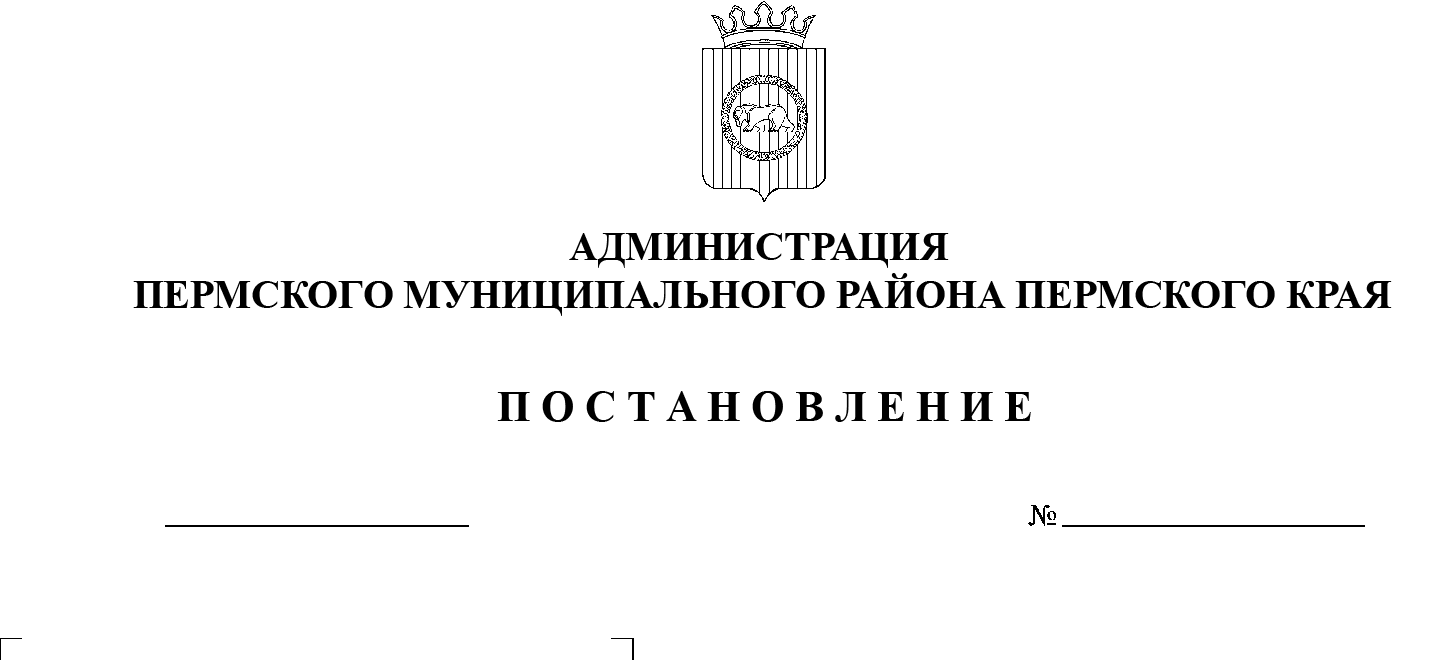 В соответствии с п. 20 ч. 1, ч. 4 ст. 14, ст. 28 Федерального закона от  06.10.2003 № 131-ФЗ «Об общих принципах организации местного самоуправления в Российской Федерации», ч. 13 ст. 46 Градостроительного кодекса Российской Федерации, п. 6 ч. 2 ст. 47 Устава муниципального образования «Пермский муниципальный район», распоряжением управления архитектуры и градостроительства администрации Пермского муниципального района от 16.04.2021 № СЭД-2021-299-12-12-01Р-102 «О разработке проекта межевания части территории с. Усть-Качка Усть-Качкинского сельского поселения Пермского муниципального района Пермского края, включающей земельные участки с кадастровыми номерами 59:32:1950001:5126, 59:32:1950001:5183, 59:32:1950001:5128, 59:32:1950001:5127, 59:32:1950001:1161», протоколом публичных слушаний по проекту межевания части территории с. Усть-Качка Усть-Качкинского сельского поселения Пермского муниципального района Пермского края, включающей земельные участки с кадастровыми номерами 59:32:1950001:5126, 59:32:1950001:5183, 59:32:1950001:5128, 59:32:1950001:5127, 59:32:1950001:1161, от 15.09.2021, заключением о результатах публичных слушаний по проекту межевания части территории с. Усть-Качка Усть-Качкинского сельского поселения Пермского муниципального района Пермского края, включающей земельные участки с  кадастровыми номерами 59:32:1950001:5126, 59:32:1950001:5183, 59:32:1950001:5128, 59:32:1950001:5127, 59:32:1950001:1161, от 21.09.2021 администрация Пермского муниципального района ПОСТАНОВЛЯЕТ:1. Утвердить проект межевания части территории с. Усть-Качка         Усть-Качкинского сельского поселения Пермского муниципального района Пермского края, включающей земельные участки с кадастровыми номерами 59:32:1950001:5126, 59:32:1950001:5183, 59:32:1950001:5128, 59:32:1950001:5127, 59:32:1950001:1161, с шифром 30-102.21-2021, являющийся приложением к настоящему постановлению.2. Управлению архитектуры и градостроительства администрации Пермского муниципального района в течение 7 дней со дня принятия настоящего постановления направить проект межевания территории главе Усть-Качкинского сельского поселения.3. Настоящее постановление опубликовать в бюллетене муниципального образования «Пермский муниципальный район» и разместить на официальном сайте Пермского муниципального района www.permraion.ru. 4. Настоящее постановление вступает в силу со дня его официального опубликования и распространяется на правоотношения, возникшие с момента подписания данного постановления.5. Проект межевания части территории разместить на официальном сайте Пермского муниципального района www.permraion.ru.6. Контроль за исполнением настоящего постановления возложить на  начальника управления архитектуры и градостроительства администрации Пермского муниципального района, главного архитектора.Глава муниципального района                                                               В.Ю. ЦветовПриложение к постановлению администрации Пермского муниципального районаот  20.10.2021 № СЭД-2021-299-01-01-05.С-554Проект межевания части территории с. Усть-Качка Усть-Качкинского сельского поселения Пермского муниципального района Пермского края, включающий земельные участки с кадастровыми номерами 59:32:1950001:5126, 59:32:1950001:5183, 59:32:1950001:5128, 59:32:1950001:5127, 59:32:1950001:1161ПРОЕКТ МЕЖЕВАНИЯ ТЕРРИТОРИИОсновная частьТом 1Шифр 30-102.21-2021Состав проектаПлощадь проектирования составляет 0,92 гаПеречень и сведения о площади образуемых земельных участков, в том числе и способы их образования. Вид разрешенного использования образуемых земельных участковПеречень образуемых земельных участковТаблица 1Перечень и сведения о площади образуемых земельных участков, которые будут отнесены к территориям общего пользования или имуществу общего пользования, в том числе в отношении которых предполагаются резервирование и изъятие для государственных или муниципальных нуждВ границах проектирования отсутствуют образуемые земельные участки, которые будут отнесены к территориям общего пользования или имуществу общего пользования, а также в отношении которых предусмотрено резервирование или изъятие для государственных или муниципальных нужд.Целевое назначение лесов, количественные и качественные характеристики лесного участка, вид (виды) разрешенного использования лесного участка, сведения о нахождении лесного участка в границах особо защитных участков лесовВ границах проектирования лесные участки отсутствуют.Сведения о границах территории, в отношении которой утвержден проект межевания, содержащие перечень координат характерных точек этих границВ границах проектирования отсутствуют утвержденные проекты межевания территории.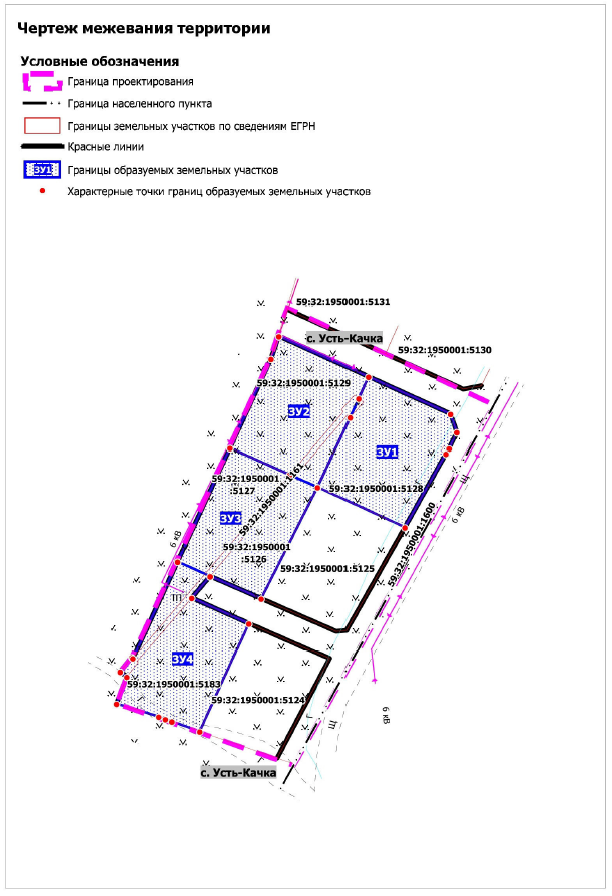 Приложение к чертежу межевания территории.Каталоги координат красных линийКаталог координат 1 участка красных линийСистема координат МСК 59Каталог координат 2 участка красных линийСистема координат МСК 59Приложение 1Каталоги координат образуемых земельных участковКаталог координат земельного участка :ЗУ1Система координат МСК 59Каталог координат земельного участка :ЗУ2Система координат МСК 59Каталог координат земельного участка :ЗУ3Система координат МСК 59Каталог координат земельного участка :ЗУ4Система координат МСК 59Проект межевания части территории с. Усть-Качка Усть-Качкинского сельского поселения Пермского муниципального района Пермского края, включающий земельные участки с кадастровыми номерами 59:32:1950001:5126, 59:32:1950001:5183, 59:32:1950001:5128, 59:32:1950001:5127, 59:32:1950001:1161ПРОЕКТ МЕЖЕВАНИЯ ТЕРРИТОРИИМатериалы по обоснованиюТом 2	Шифр 30-102.21-2021ВведениеПроект межевания части территории с. Усть-Качка Усть-Качкинского сельского поселения Пермского муниципального района Пермского края, включающий земельные участки с кадастровыми номерами 59:32:1950001:5126, 59:32:1950001:5183, 59:32:1950001:5128, 59:32:1950001:5127, 59:32:1950001:1161 разрабатывается в целях определения местоположения границ образуемых и изменяемых земельных участков.Проект межевания части территории подготовлен на основании распоряжения управления архитектуры и градостроительства администрации Пермского муниципального района от 16.08.2021 № СЭД-2021-299-12-12-01Р-102 «О разработке проекта межевания части территории с. Усть-Качка Усть-Качкинского сельского поселения Пермского муниципального района Пермского края, включающий земельные участки с кадастровыми номерами 59:32:1950001:5126, 59:32:1950001:5183, 59:32:1950001:5128, 59:32:1950001:5127, 59:32:1950001:1161».При подготовке проекта планировки территории использовалась следующая информация:топографическая съемка, масштаб 1:500, выполненная в августе 2021 г.;кадастровый план территории на кадастровый квартал, 59:32:1950001 от августа 2021 г;правоустанавливающие документы на земельные участки, расположенные в границах проектирования;генеральный план Усть-Качкинского сельского поселения, утвержденный решением Совета депутатов Усть-Качкинского сельского поселения от 26.12.2013 № 41 «Об утверждении Генерального плана Усть-Качкинского сельского поселения»;правила землепользования и застройки Усть-Качкинского сельского поселения, утвержденные решением Земского Собрания от 28.09.2017 № 253 «Об утверждении Правил землепользования и застройки муниципального образования Усть-Качкинское сельское поселение Пермского муниципального района Пермского края в новой редакции».Нормативно-правовые акты, использованные при подготовке проекта планировки и проекта межевания территории:Градостроительный кодекс Российской Федерации;Земельный кодекс Российской Федерации;Гражданский кодекс Российской Федерации;Федеральный закон от 06.10.2003 № 131-ФЗ «Об общих принципах организации местного самоуправления в Российской Федерации»;Федеральный закон от 13.07.2015 № 218-ФЗ «О государственной регистрации недвижимости»;Федеральный закон от 22.07.2008 № 123-ФЗ «Технический регламент о требованиях пожарной безопасности»;СП 42.13330.2016 «Градостроительство. Планировка и застройка городских и сельских поселений»;постановление Главного государственного санитарного врача Российской Федерации от 25.09.2007 № 74 «О введении в действие новой редакции санитарно-эпидемиологических правил и нормативов СанПиН 2.2.1/2.1.1.1200-03 «Санитарно-защитные зоны и санитарная классификация предприятий, сооружений и иных объектов»;РДС 30-201-98 «Инструкция о порядке проектирования и установления красных линий в городах и других поселениях Российской Федерации»;постановление Правительства Российской Федерации от 18.04.2016 № 322 «Об утверждении Положения о представлении в федеральный орган исполнительной власти (его территориальные органы), уполномоченный Правительством Российской Федерации на осуществление государственного кадастрового учета, государственной регистрации прав, ведение Единого государственного реестра недвижимости и предоставление сведений, содержащихся в Едином государственном реестре недвижимости, федеральными органами исполнительной власти, органами государственной власти субъектов Российской Федерации и органами местного самоуправления дополнительных сведений, воспроизводимых на публичных кадастровых картах»;приказ Министерства строительства и жилищно-коммунального хозяйства Российской Федерации от 25.04.2017 № 738/пр «Об утверждении видов элементов планировочной структуры»;приказ Министерства строительства и жилищно-коммунального хозяйства от 25.04.2017 № 740/пр «Об установлении случаев подготовки и требований к подготовке, входящей в состав материалов по обоснованию проекта планировки территории схемы вертикальной планировки, инженерной подготовки и инженерной защиты территории».1. Размещение территории проектирования в планировочной структуре муниципального образования «Усть-Качкинское сельское поселение»Территория проектирования расположена в с. Усть-Качка Усть-Качкинского сельского поселения Пермского муниципального района Пермского края.Общая площадь в границах проектирования составляет 0,92 га.Местоположение территории проектированияРисунок 1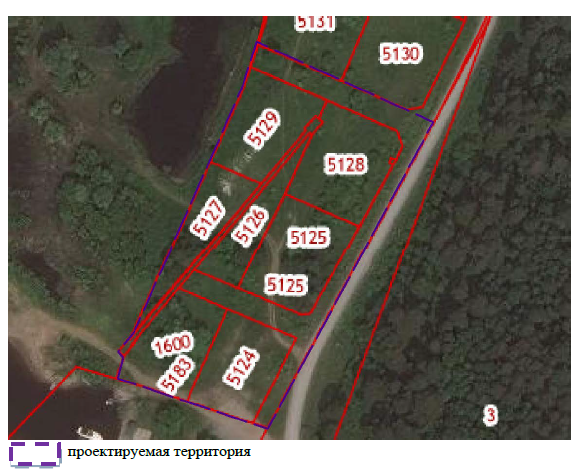 2. Анализ положения документов территориального планирования и градостроительного зонирования2.1. Анализ положений генерального плана Усть-Качкинского сельского поселенияВ соответствии с картой «Карта планируемых границ функциональных зон» в границах проектирования расположена зона озеленения прибрежных территорий. Требуется внесение изменений в функциональное зонирование территории для приведения в соответствие виду разрешенного использования земельных участков.2.2. Анализ положений правил землепользования и застройки Усть-Качкинского сельского поселенияВ соответствии с картой «Карта градостроительного зонирования с. Усть-Качка» территория проектирования расположена в территориальной зоне: зона застройки индивидуальными жилыми домами (Ж-1).Ж1 Зона застройки индивидуальными жилыми домамиЗона застройки индивидуальными жилыми домами Ж1 выделена для обеспечения правовых условий формирования жилых зон из отдельно стоящих жилых домов усадебного типа с разрешенным необходимым спектром коммерческих и обслуживающих функций, ориентированных на удовлетворение повседневных потребностей населения (при условии соблюдения требований режимов зон, установленных в соответствии с федеральным законодательством).1. Виды разрешенного использования земельных участков и объектов капитального строительства:2. Предельные размеры земельных участков, предельные параметры разрешенного строительства, реконструкции объектов капитального строительства, расположенных в зоне Ж1 Зона застройки индивидуальными жилыми домами:2.3. Перечень ранее выполненных проектов планировки и проектов межевания территории, границы проектирования которых вошли в границы проектирования разрабатываемого проектаРанее разработанная документация по планировке территории, входящая в границы проектирования отсутствует.2.4. Перечень существующих объектов капитального строительства, в том числе линейных объектов, объектов, подлежащих сносу, объектов незавершенного строительства и их местоположениеПеречень линейных объектов инженерной и транспортной инфраструктурТаблица 2Анализ транспортной инфраструктурыТранспортная инфраструктура в границах проектирования, представлена улицей без названия, имеющей категорию – местная улица. Движение общественного транспорта отсутствует.Параметры улично-дорожной сети приняты в соответствии с таблицей 11.4 СП 42.13330.2016 Градостроительство. Планировка и застройка городских и сельских поселений».Таблица 32.5. Перечень границ зон с особыми условиями использования территории и режим их использованияПеречень зон с особыми условиями использования территорий, по сведениям единого государственного реестра недвижимостиТаблица 4Режим использования территорий, расположенных в границах зон с особыми условиями использования территорийЗоны округа санитарной охраны курорта «Усть-Качка»Границы зон и режим использования определены в соответствии с проектом «Проект округа и зон санитарной охраны курорта Усть-Качка Пермской области», заключение заместителя главного государственного санитарного врача РСФСР от 5 сентября 1974 г.Охранные зоны инженерных коммуникацийРазмер охранных зон воздушных линий электропередачи и режим использования территорий, расположенных в границах таких зон устанавливается в соответствии с постановлением Правительства Российской Федерации от 24 февраля 2009 № 160 «О порядке установления охранных зон объектов электросетевого хозяйства и особых условий использования земельных участков, расположенных в границах таких зон», размер охранной зоны воздушной линии электропередачи 0,4 кВ составляет 2 м по обе стороны линии электропередачи.Приаэродромная территорияВся территория проектирования расположена в приаэродромной территории аэродрома аэропорта Большое Савино.В соответствии с Постановлением Правительства Российской Федерации от 11.03.2010 № 138 «Об утверждении Федеральных правил использования воздушного пространства Российской Федерации» приаэродромная территория – прилегающий к аэродрому участок земной или водной поверхности, в пределах которого (в целях обеспечения безопасности полетов и исключения вредного воздействия на здоровье людей и деятельность организаций) устанавливается зона с особыми условиями использования территории.В границах приаэродромной территории запрещается размещать в полосах воздушных подходов на удалении до 30 км, а вне полос воздушных подходов – до 15 км от контрольной точки аэродрома объекты выбросов (размещения) отходов, животноводческие фермы, скотобойни и другие объекты, способствующие привлечению и массовому скоплению птиц.2.6. Перечень границ территорий объектов культурного наследияВ соответствии с картой «Карта планировочных ограничений» генерального плана Усть-Качкинского сельского поселения в границах проектирования отсутствуют объекты культурного наследия, включенные в единый государственный реестр объектов культурного наследия (памятников истории и культуры) народов Российской Федерации.3. Перечень существующих земельных участковТаблица 1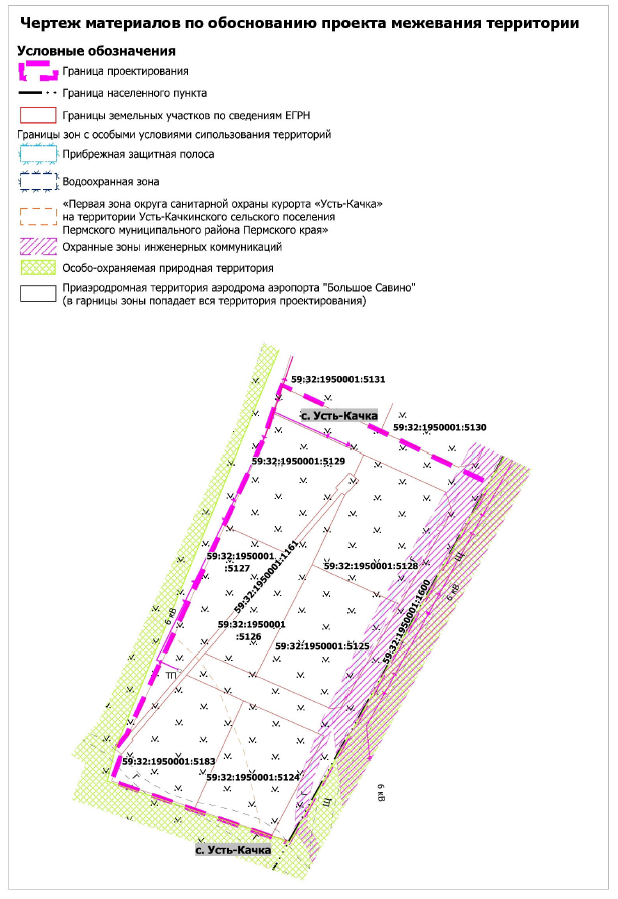 № п/п НаименованиеОсновная частьОсновная часть1Текстовая часть2Чертеж межевания территории. М 1:1000Материалы по обоснованиюМатериалы по обоснованию1Текстовая часть2Чертеж материалов по обоснованию проекта межевания территории. М 1:1000№ на чертежеМестоположениеВид разрешенного использования земельный участокПлощадь земельного участка по проекту, кв. мСпособ образованияЗУ1Усть-Качкинское с/п, с. Усть-Качкадля индивидуального жилищного строительства (2.1)1277образованы в результате перераспределения земельных участков с кадастровыми номерами 59:32:1950001:5126, 59:32:1950001:5127, 59:32:1950001:5128, 59:32:1950001:5129, 59:32:1950001:5183, 59:32:1950001:1161 и земель, находящихся в муниципальной собственностиЗУ2Усть-Качкинское с/п, с. Усть-Качкадля индивидуального жилищного строительства (2.1)1235образованы в результате перераспределения земельных участков с кадастровыми номерами 59:32:1950001:5126, 59:32:1950001:5127, 59:32:1950001:5128, 59:32:1950001:5129, 59:32:1950001:5183, 59:32:1950001:1161 и земель, находящихся в муниципальной собственностиЗУ3Усть-Качкинское с/п, с. Усть-Качкадля индивидуального жилищного строительства (2.1)1234образованы в результате перераспределения земельных участков с кадастровыми номерами 59:32:1950001:5126, 59:32:1950001:5127, 59:32:1950001:5128, 59:32:1950001:5129, 59:32:1950001:5183, 59:32:1950001:1161 и земель, находящихся в муниципальной собственностиЗУ4Усть-Качкинское с/п, с. Усть-Качкадля индивидуального жилищного строительства (2.1)1271образованы в результате перераспределения земельных участков с кадастровыми номерами 59:32:1950001:5126, 59:32:1950001:5127, 59:32:1950001:5128, 59:32:1950001:5129, 59:32:1950001:5183, 59:32:1950001:1161 и земель, находящихся в муниципальной собственности№XY1518454.902198065.442518454.902198065.443518463.622198068.784518465.292198066.635518469.992198070.416518469.622198070.777518537.832198102.428518566.672198115.809518574.012198118.3310518560.862198147.4711518548.812198174.1912518542.912198176.2213518537.672198173.7414518535.832198172.9615518535.962198172.6516518512.202198159.3417518478.792198140.3218518478.442198137.0219518489.072198112.5820518496.312198095.9421518489.322198089.9422518481.012198108.5523518469.542198134.9124518437.222198117.80№XY1518582.552198121.282518568.232198153.033518556.822198178.334518557.902198184.21№XY1518560.862198147.472518548.812198174.193518542.912198176.224518537.672198173.745518535.832198172.966518535.962198172.657518512.202198159.348518525.172198130.939518547.762198141.5210518553.852198144.2911518560.862198147.471518560.862198147.47№XY1518574.012198118.332518560.862198147.473518553.852198144.294518547.762198141.525518525.172198130.936518529.162198121.887518537.832198102.428518566.672198115.801518574.012198118.33№XY1518537.832198102.422518529.162198121.883518525.172198130.934518489.072198112.585518496.312198095.946518501.042198085.351518537.832198102.42№XY1518469.622198070.772518501.042198085.353518496.312198095.944518489.322198089.945518481.012198108.556518445.882198092.547518449.152198083.478518449.922198081.329518450.702198079.1510518454.902198065.4411518463.622198068.7812518465.292198066.6313518469.992198070.411518469.622198070.77Виды разрешенного использования земельного участка, установленные классификаторомВиды разрешенного использования земельного участка, установленные классификаторомВиды разрешенного использования земельного участка, установленные классификаторомОписание видов разрешенного использования земельных участков и объектов капитального строительства, в т. ч. вспомогательные виды разрешенного использованияОписание видов разрешенного использования земельных участков и объектов капитального строительства, в т. ч. вспомогательные виды разрешенного использованияКодовое обозначениеНаименованиеНаименованиеОписание видов разрешенного использования земельных участков и объектов капитального строительства, в т. ч. вспомогательные виды разрешенного использованияОписание видов разрешенного использования земельных участков и объектов капитального строительства, в т. ч. вспомогательные виды разрешенного использованияОсновные виды разрешенного использованияОсновные виды разрешенного использованияОсновные виды разрешенного использованияОсновные виды разрешенного использованияОсновные виды разрешенного использования2.12.1Для индивидуального жилищного строительстваДля индивидуального жилищного строительстваРазмещение индивидуального жилого дома (дом, пригодный для постоянного проживания, высотой не выше трех надземных этажей);выращивание плодовых, ягодных, овощных, бахчевых или иных декоративных или сельскохозяйственных культур;размещение индивидуальных гаражей и подсобных сооруженийРазмещение индивидуального жилого дома (дом, пригодный для постоянного проживания, высотой не выше трех надземных этажей);выращивание плодовых, ягодных, овощных, бахчевых или иных декоративных или сельскохозяйственных культур;размещение индивидуальных гаражей и подсобных сооружений2.22.2Для ведения личного подсобного хозяйства (приусадебный земельный участок)Для ведения личного подсобного хозяйства (приусадебный земельный участок)Размещение жилого дома, указанного в описании вида разрешенного использования с кодом 2.1;производство сельскохозяйственной продукции;размещение гаража и иных вспомогательных сооружений;содержание сельскохозяйственных животныхРазмещение жилого дома, указанного в описании вида разрешенного использования с кодом 2.1;производство сельскохозяйственной продукции;размещение гаража и иных вспомогательных сооружений;содержание сельскохозяйственных животных2.32.3Блокированная жилая застройкаБлокированная жилая застройкаРазмещение жилого дома, не предназначенного для раздела на квартиры, имеющего одну или несколько общих стен с соседними жилыми домами (количеством этажей не более чем три, при общем количестве совмещенных домов не более десяти и каждый из которых предназначен для проживания одной семьи, имеет общую стену (общие стены) без проемов с соседним блоком или соседними блоками, расположен на отдельном земельном участке и имеет выход на территорию общего пользования (жилые дома блокированной застройки);разведение декоративных и плодовых деревьев, овощных и ягодных культур;размещение индивидуальных гаражей и иных вспомогательных сооружений;обустройство спортивных и детских площадок, площадок отдыхаРазмещение жилого дома, не предназначенного для раздела на квартиры, имеющего одну или несколько общих стен с соседними жилыми домами (количеством этажей не более чем три, при общем количестве совмещенных домов не более десяти и каждый из которых предназначен для проживания одной семьи, имеет общую стену (общие стены) без проемов с соседним блоком или соседними блоками, расположен на отдельном земельном участке и имеет выход на территорию общего пользования (жилые дома блокированной застройки);разведение декоративных и плодовых деревьев, овощных и ягодных культур;размещение индивидуальных гаражей и иных вспомогательных сооружений;обустройство спортивных и детских площадок, площадок отдыха3.13.1Коммунальное обслуживаниеКоммунальное обслуживаниеРазмещение объектов капитального строительства в целях обеспечения физических и юридических лиц коммунальными услугами, в частности: поставки воды, тепла, электричества, газа, предоставления услуг связи, отвода канализационных стоков, очистки и уборки объектов недвижимости (котельных, водозаборов, очистных сооружений, насосных станций, водопроводов, линий электропередач, трансформаторных подстанций, газопроводов, линий связи, телефонных станций, канализаций, стоянок, гаражей и мастерских для обслуживания уборочной и аварийной техники, а также зданий или помещений, предназначенных для приема физических и юридических лиц в связи с предоставлением им коммунальных услуг)Размещение объектов капитального строительства в целях обеспечения физических и юридических лиц коммунальными услугами, в частности: поставки воды, тепла, электричества, газа, предоставления услуг связи, отвода канализационных стоков, очистки и уборки объектов недвижимости (котельных, водозаборов, очистных сооружений, насосных станций, водопроводов, линий электропередач, трансформаторных подстанций, газопроводов, линий связи, телефонных станций, канализаций, стоянок, гаражей и мастерских для обслуживания уборочной и аварийной техники, а также зданий или помещений, предназначенных для приема физических и юридических лиц в связи с предоставлением им коммунальных услуг)4.14.1Деловое управлениеДеловое управлениеРазмещение объектов капитального строительства с целью: размещения объектов управленческой деятельности, не связанной с государственным или муниципальным управлением и оказанием услуг, а также с целью обеспечения совершения сделок, не требующих передачи товара в момент их совершения между организациями, в том числе биржевая деятельность (за исключением банковской и страховой деятельности)Размещение объектов капитального строительства с целью: размещения объектов управленческой деятельности, не связанной с государственным или муниципальным управлением и оказанием услуг, а также с целью обеспечения совершения сделок, не требующих передачи товара в момент их совершения между организациями, в том числе биржевая деятельность (за исключением банковской и страховой деятельности)4.44.4МагазиныМагазиныРазмещение объектов капитального строительства, предназначенных для продажи товаров, торговая площадь которых составляет до 5000 кв. мРазмещение объектов капитального строительства, предназначенных для продажи товаров, торговая площадь которых составляет до 5000 кв. м13.113.1Ведение огородничестваВедение огородничестваОсуществление деятельности, связанной с выращиванием ягодных, овощных, бахчевых или иных сельскохозяйственных культур и картофеля; размещение некапитального жилого строения и хозяйственных строений и сооружений, предназначенных для хранения сельскохозяйственных орудий труда и выращенной сельскохозяйственной продукции Осуществление деятельности, связанной с выращиванием ягодных, овощных, бахчевых или иных сельскохозяйственных культур и картофеля; размещение некапитального жилого строения и хозяйственных строений и сооружений, предназначенных для хранения сельскохозяйственных орудий труда и выращенной сельскохозяйственной продукции 13.213.2Ведение садоводстваВедение садоводстваОсуществление отдыха и (или) выращивания гражданами для собственных нужд сельскохозяйственных культур; размещение для собственных нужд садового дома, жилого дома, указанного в описании вида разрешенного использования с кодом 2.1, хозяйственных построек и гаражейОсуществление отдыха и (или) выращивания гражданами для собственных нужд сельскохозяйственных культур; размещение для собственных нужд садового дома, жилого дома, указанного в описании вида разрешенного использования с кодом 2.1, хозяйственных построек и гаражейУсловно разрешенные виды использованияУсловно разрешенные виды использованияУсловно разрешенные виды использованияУсловно разрешенные виды использованияУсловно разрешенные виды использованияУсловно разрешенные виды использования1.11.1РастениеводствоРастениеводствоОсуществление хозяйственной деятельности, связанной с выращиванием сельскохозяйственных культур.Осуществление хозяйственной деятельности, связанной с выращиванием сельскохозяйственных культур.3.23.2Социальное обслуживаниеСоциальное обслуживаниеРазмещение объектов капитального строительства, предназначенных для оказания гражданам социальной помощи (службы занятости населения, дома престарелых, дома ребенка, детские дома, пункты питания малоимущих граждан, пункты ночлега для бездомных граждан, службы психологической и бесплатной юридической помощи, социальные, пенсионные и иные службы, в которых осуществляется прием граждан по вопросам оказания социальной помощи и назначения социальных или пенсионных выплат);размещение объектов капитального строительства для размещения отделений почты и телеграфа;размещение объектов капитального строительства для размещения общественных некоммерческих организаций: благотворительных организаций, клубов по интересамРазмещение объектов капитального строительства, предназначенных для оказания гражданам социальной помощи (службы занятости населения, дома престарелых, дома ребенка, детские дома, пункты питания малоимущих граждан, пункты ночлега для бездомных граждан, службы психологической и бесплатной юридической помощи, социальные, пенсионные и иные службы, в которых осуществляется прием граждан по вопросам оказания социальной помощи и назначения социальных или пенсионных выплат);размещение объектов капитального строительства для размещения отделений почты и телеграфа;размещение объектов капитального строительства для размещения общественных некоммерческих организаций: благотворительных организаций, клубов по интересам3.33.3Бытовое обслуживаниеБытовое обслуживаниеРазмещение объектов капитального строительства, предназначенных для оказания населению или организациям бытовых услуг (мастерские мелкого ремонта, ателье, бани, парикмахерские, прачечные, химчистки, похоронные бюро)Размещение объектов капитального строительства, предназначенных для оказания населению или организациям бытовых услуг (мастерские мелкого ремонта, ателье, бани, парикмахерские, прачечные, химчистки, похоронные бюро)3.4.13.4.1Амбулаторно-поликлиническое обслуживаниеАмбулаторно-поликлиническое обслуживаниеРазмещение объектов капитального строительства, предназначенных для оказания гражданам амбулаторно-поликлинической медицинской помощи (поликлиники, фельдшерские пункты, пункты здравоохранения, центры матери и ребенка, диагностические центры, молочные кухни, станции донорства крови, клинические лаборатории)Размещение объектов капитального строительства, предназначенных для оказания гражданам амбулаторно-поликлинической медицинской помощи (поликлиники, фельдшерские пункты, пункты здравоохранения, центры матери и ребенка, диагностические центры, молочные кухни, станции донорства крови, клинические лаборатории)3.5.13.5.1Дошкольное, начальное и среднее общее образованиеДошкольное, начальное и среднее общее образованиеРазмещение объектов капитального строительства, предназначенных для просвещения, дошкольного, начального и среднего общего образования (детские ясли, детские сады, школы, лицеи, гимназии, художественные, музыкальные школы, образовательные кружки и иные организации, осуществляющие деятельность по воспитанию, образованию и просвещению)Размещение объектов капитального строительства, предназначенных для просвещения, дошкольного, начального и среднего общего образования (детские ясли, детские сады, школы, лицеи, гимназии, художественные, музыкальные школы, образовательные кружки и иные организации, осуществляющие деятельность по воспитанию, образованию и просвещению)3.63.6Культурное развитиеКультурное развитиеРазмещение объектов капитального строительства, предназначенных для размещения в них музеев, выставочных залов, художественных галерей, домов культуры, библиотек, кинотеатров и кинозалов, театров, филармоний, планетариев;устройство площадок для празднеств и гуляний;размещение зданий и сооружений для размещения цирков, зверинцев, зоопарков, океанариумовРазмещение объектов капитального строительства, предназначенных для размещения в них музеев, выставочных залов, художественных галерей, домов культуры, библиотек, кинотеатров и кинозалов, театров, филармоний, планетариев;устройство площадок для празднеств и гуляний;размещение зданий и сооружений для размещения цирков, зверинцев, зоопарков, океанариумов3.73.7Религиозное использованиеРелигиозное использованиеРазмещение объектов капитального строительства, предназначенных для отправления религиозных обрядов (церкви, соборы, храмы, часовни, монастыри, мечети, молельные дома);размещение объектов капитального строительства, предназначенных для постоянного местонахождения духовных лиц, паломников и послушников в связи с осуществлением ими религиозной службы, а также для осуществления благотворительной и религиозной образовательной деятельности (монастыри, скиты, воскресные школы, семинарии, духовные училища)Размещение объектов капитального строительства, предназначенных для отправления религиозных обрядов (церкви, соборы, храмы, часовни, монастыри, мечети, молельные дома);размещение объектов капитального строительства, предназначенных для постоянного местонахождения духовных лиц, паломников и послушников в связи с осуществлением ими религиозной службы, а также для осуществления благотворительной и религиозной образовательной деятельности (монастыри, скиты, воскресные школы, семинарии, духовные училища)3.10.13.10.1Амбулаторное ветеринарное обслуживаниеАмбулаторное ветеринарное обслуживаниеРазмещение объектов капитального строительства, предназначенных для оказания ветеринарных услуг без содержания животныхРазмещение объектов капитального строительства, предназначенных для оказания ветеринарных услуг без содержания животных4.64.6Общественное питаниеОбщественное питаниеРазмещение объектов капитального строительства в целях устройства мест общественного питания (рестораны, кафе, столовые, закусочные, бары)Размещение объектов капитального строительства в целях устройства мест общественного питания (рестораны, кафе, столовые, закусочные, бары)4.94.9Обслуживание автотранспортаОбслуживание автотранспортаРазмещение постоянных или временных гаражей с несколькими стояночными местами, стоянок (парковок), гаражей, в том числе многоярусных, не указанных в коде 2.7.1Размещение постоянных или временных гаражей с несколькими стояночными местами, стоянок (парковок), гаражей, в том числе многоярусных, не указанных в коде 2.7.15.15.1СпортСпортРазмещение объектов капитального строительства в качестве спортивных клубов, спортивных залов, бассейнов, устройство площадок для занятия спортом и физкультурой (беговые дорожки, спортивные сооружения, теннисные корты, поля для спортивной игры, автодромы, мотодромы, трамплины, трассы и спортивные стрельбища), в том числе водным (причалы и сооружения, необходимые для водных видов спорта и хранения соответствующего инвентаря);размещение спортивных баз и лагерейРазмещение объектов капитального строительства в качестве спортивных клубов, спортивных залов, бассейнов, устройство площадок для занятия спортом и физкультурой (беговые дорожки, спортивные сооружения, теннисные корты, поля для спортивной игры, автодромы, мотодромы, трамплины, трассы и спортивные стрельбища), в том числе водным (причалы и сооружения, необходимые для водных видов спорта и хранения соответствующего инвентаря);размещение спортивных баз и лагерей8.38.3Обеспечение внутреннего правопорядкаОбеспечение внутреннего правопорядкаРазмещение объектов капитального строительства, необходимых для подготовки и поддержания в готовности органов внутренних дел и спасательных служб, в которых существует военизированная служба;размещение объектов гражданской обороны, за исключением объектов гражданской обороны, являющихся частями производственных зданийРазмещение объектов капитального строительства, необходимых для подготовки и поддержания в готовности органов внутренних дел и спасательных служб, в которых существует военизированная служба;размещение объектов гражданской обороны, за исключением объектов гражданской обороны, являющихся частями производственных зданий№ п/пКод вида использованияНаименование параметраНаименование параметраЗначение параметраЕдиница измерения1) Предельные размеры земельных участков и предельные параметры разрешенного строительства, реконструкции объектов капитального строительства, установленные в соответствии с частью 1 статьи 38 Градостроительного кодекса Российской Федерации1) Предельные размеры земельных участков и предельные параметры разрешенного строительства, реконструкции объектов капитального строительства, установленные в соответствии с частью 1 статьи 38 Градостроительного кодекса Российской Федерации1) Предельные размеры земельных участков и предельные параметры разрешенного строительства, реконструкции объектов капитального строительства, установленные в соответствии с частью 1 статьи 38 Градостроительного кодекса Российской Федерации1) Предельные размеры земельных участков и предельные параметры разрешенного строительства, реконструкции объектов капитального строительства, установленные в соответствии с частью 1 статьи 38 Градостроительного кодекса Российской Федерации1) Предельные размеры земельных участков и предельные параметры разрешенного строительства, реконструкции объектов капитального строительства, установленные в соответствии с частью 1 статьи 38 Градостроительного кодекса Российской Федерации1) Предельные размеры земельных участков и предельные параметры разрешенного строительства, реконструкции объектов капитального строительства, установленные в соответствии с частью 1 статьи 38 Градостроительного кодекса Российской Федерации1.Максимальная площадь земельного участка:за исключением видов использования:Максимальная площадь земельного участка:за исключением видов использования:Максимальная площадь земельного участка:за исключением видов использования:5000кв. м1.3.23.2Социальное обслуживаниене подлежит установлению1.3.5.13.5.1Дошкольное, начальное и среднее общее образованиене подлежит установлению1.3.73.7Религиозное использованиене подлежит установлению2.Минимальная площадь земельного участка:Минимальная площадь земельного участка:Минимальная площадь земельного участка:300кв.м3.Минимальные отступы от границ земельных участков в целях определения мест допустимого размещения зданий, строений, сооружений, за пределами которых запрещено строительство зданий, строений, сооруженийМинимальные отступы от границ земельных участков в целях определения мест допустимого размещения зданий, строений, сооружений, за пределами которых запрещено строительство зданий, строений, сооруженийМинимальные отступы от границ земельных участков в целях определения мест допустимого размещения зданий, строений, сооружений, за пределами которых запрещено строительство зданий, строений, сооружений3м4.Предельная высота зданий, строений, сооружений:за исключением видов использования:Предельная высота зданий, строений, сооружений:за исключением видов использования:Предельная высота зданий, строений, сооружений:за исключением видов использования:12м4.3.13.1Коммунальное обслуживаниене подлежит установлению4.3.73.7Религиозное использованиене подлежит установлению5.Максимальный процент застройки в границах земельного участка, определяемый как отношение суммарной площади земельного участка, которая может быть застроена, ко всей площади земельного участка:Максимальный процент застройки в границах земельного участка, определяемый как отношение суммарной площади земельного участка, которая может быть застроена, ко всей площади земельного участка:Максимальный процент застройки в границах земельного участка, определяемый как отношение суммарной площади земельного участка, которая может быть застроена, ко всей площади земельного участка:30%2) Предельные параметры разрешенного строительства, реконструкции объектов капитального строительства, установленные в соответствии с частью 1.2 статьи 38 Градостроительного кодекса Российской Федерации2) Предельные параметры разрешенного строительства, реконструкции объектов капитального строительства, установленные в соответствии с частью 1.2 статьи 38 Градостроительного кодекса Российской Федерации2) Предельные параметры разрешенного строительства, реконструкции объектов капитального строительства, установленные в соответствии с частью 1.2 статьи 38 Градостроительного кодекса Российской Федерации2) Предельные параметры разрешенного строительства, реконструкции объектов капитального строительства, установленные в соответствии с частью 1.2 статьи 38 Градостроительного кодекса Российской Федерации2) Предельные параметры разрешенного строительства, реконструкции объектов капитального строительства, установленные в соответствии с частью 1.2 статьи 38 Градостроительного кодекса Российской Федерации2) Предельные параметры разрешенного строительства, реконструкции объектов капитального строительства, установленные в соответствии с частью 1.2 статьи 38 Градостроительного кодекса Российской Федерации1.Минимальный размер проектируемой территории при разработке проекта планировки территорииМинимальный размер проектируемой территории при разработке проекта планировки территорииМинимальный размер проектируемой территории при разработке проекта планировки территории20 000кв.м2.Максимальный размер элемента планировочной структурыМаксимальный размер элемента планировочной структурыМаксимальный размер элемента планировочной структуры35 000кв. м3.Максимальный размер земельного участка, в отношении которого не требуется провести разработку проекта планировки до начала строительных измененийМаксимальный размер земельного участка, в отношении которого не требуется провести разработку проекта планировки до начала строительных измененийМаксимальный размер земельного участка, в отношении которого не требуется провести разработку проекта планировки до начала строительных изменений5 000кв. м4.Максимальное значение коэффициента плотности застройки, определяемое в соответствиис приложением Г СП42.13330.2011Максимальное значение коэффициента плотности застройки, определяемое в соответствиис приложением Г СП42.13330.2011Максимальное значение коэффициента плотности застройки, определяемое в соответствиис приложением Г СП42.13330.20110,65.3.1.Коммунальное обслуживаниеКоммунальное обслуживание5.допускаются ТП, ЦТП, КНС (в т.ч. дренажные), противопожарные резервуары на отдельном земельном участке, имеющем въезд-выезд непосредственно на земли публичного использования:допускаются ТП, ЦТП, КНС (в т.ч. дренажные), противопожарные резервуары на отдельном земельном участке, имеющем въезд-выезд непосредственно на земли публичного использования:допускаются ТП, ЦТП, КНС (в т.ч. дренажные), противопожарные резервуары на отдельном земельном участке, имеющем въезд-выезд непосредственно на земли публичного использования:5.- с площадью земельного участка не более- с площадью земельного участка не более- с площадью земельного участка не более400кв. м5.- площадью застройки не более- площадью застройки не более- площадью застройки не более150кв. м6.3.10.1Амбулаторное ветеринарное обслуживаниеАмбулаторное ветеринарное обслуживание6.допускается при условии создания санитарно-защитной зоны не менее:допускается при условии создания санитарно-защитной зоны не менее:допускается при условии создания санитарно-защитной зоны не менее:50м7.4.1Деловое управлениеДеловое управление7.- допускается в качестве основного вида использования при общей площади помещений не более:- допускается в качестве основного вида использования при общей площади помещений не более:- допускается в качестве основного вида использования при общей площади помещений не более:100кв. м7.- допускается в качестве условно разрешенного вида использования при общей площади помещений не более:- допускается в качестве условно разрешенного вида использования при общей площади помещений не более:- допускается в качестве условно разрешенного вида использования при общей площади помещений не более:200кв. м8.4.4МагазиныМагазины8.- допускаются в качестве основного вида использования при общей площади не более:- допускаются в качестве основного вида использования при общей площади не более:- допускаются в качестве основного вида использования при общей площади не более:150кв. м8.- допускаются в качестве условно разрешенного вида использования при общей площади не более:- допускаются в качестве условно разрешенного вида использования при общей площади не более:- допускаются в качестве условно разрешенного вида использования при общей площади не более:200кв. м9.4.6Общественное питаниеОбщественное питание9.- допускается в качестве условно разрешенного вида использования при общей площади помещений не более:- допускается в качестве условно разрешенного вида использования при общей площади помещений не более:- допускается в качестве условно разрешенного вида использования при общей площади помещений не более:200кв. м10.4.9Обслуживание автотранспорта Обслуживание автотранспорта 10.Допускаются стоянки легковых автомобилей вместимостью не более:Допускаются стоянки легковых автомобилей вместимостью не более:Допускаются стоянки легковых автомобилей вместимостью не более:50мест№Наименование объектаХарактеристикаКадастровый номер1Наружный газопровод высокого и низкого давления на объекте «Комплекс аппартаментов при курорте Усть-Качка Пермского района Пермского краяподземный59:32:0000000:145542ВЛ-6кВ, КТП- 6/0,4кВ (ТП-00551), КЛ-0,4кВ. Технологический комплекс в составе: Воздушная линия 6 кВ протяженностью 20.58 м, трансформаторная подстанция КТП- 6/0.4 площадью 7.2кв.м. кабельная линия 0.4кВ протяженностью 139.3 м., кабельная линия 0.4кВ протяженностью 200.0 м., кабельная линия 0.4кВ протяженностью 301.0 м., кабельная линия 0.4кВ протяженностью 0,9 м., кабельная линия 0.4кВ протяженностью 21.5 м., кабельная линия 0.4кВ протяженностью 206.5 м., кабельная линия 0.4кВ протяженностью 289.6 м., кабельная линия 0.4кВ протяженностью 360.8 м., 3 распределительных шкафа по 0,25 кв.м. и 5 распределительных шкафа по 0,35 кв.м. Общая протяженность трассы после реконструкции составляет 1540 п. м.0,4 кВ59:32:1950001:5188№Название улицыКатегория улицыШирина профиля в красных линиях, м12341ул. Без названияместная улица7-19№Наименование зоны с особыми условиями использования территорийРеестровый номер1231Вторая зона округа санитарной охраны курорта «Усть-Качка» (в границы зоны попадает вся территория проектирования)59:32-6.4132Третья зона округа санитарной охраны курорта «Усть-Качка» (в границы зоны попадает вся территория проектирования)-3Приаэродромная территория аэродрома аэропорта Большое Савино (в границы зоны попадает вся территория проектирования)59:32-6.5534ОХРАННАЯ ЗОНА ВЛ-6 кВ ф. Русь59.32.2.3595Водоохранная зона59.01.2.8196Прибрежная защитная полоса59.01.2.818№ на планеКадастровый номерЗемлепользователь (правообладатель)Вид права на земельный участокВид разрешенного использованияПлощадь по документам, кв.мПлощадь по плану отвода, кв.м1245678159:32:1950001:1161Российская Федерациягосударственная собственностьпод объекты внутренного водного транспорта221 +/- 12221259:32:1950001:1600Муниципальное образование «Пермский муниципальный район»муниципальнаясобственностьулично-дорожная сеть4105 +/- 534105259:32:1950001:1600частное лицоарендас 11.06.2020 по 19.05.2060улично-дорожная сеть4105 +/- 534105359:32:1950001:5124Муниципальное образование «Пермский муниципальный район»муниципальнаясобственностьдля индивидуального жилищного строительства1038 +/- 81038359:32:1950001:5124частное лицоарендас 11.06.2020 по 19.05.2060для индивидуального жилищного строительства1038 +/- 81038459:32:1950001:5125Муниципальное образование «Пермский муниципальный район»муниципальнаясобственностьдля индивидуального жилищного строительства1215 +/- 81215459:32:1950001:5125частное лицоарендас 11.06.2020 по 19.05.2060для индивидуального жилищного строительства1215 +/- 81215559:32:1950001:5126Муниципальное образование «Пермский муниципальный район»муниципальнаясобственностьдля индивидуального жилищного строительства646 +/- 8646559:32:1950001:5126частное лицоарендас 11.06.2020 по 19.05.2060для индивидуального жилищного строительства646 +/- 8646659:32:1950001:5127Муниципальное образование «Пермский муниципальный район»муниципальнаясобственностьдля индивидуального жилищного строительства801 +/- 8801659:32:1950001:5127частное лицоарендас 11.06.2020 по 19.05.2060для индивидуального жилищного строительства801 +/- 8801759:32:1950001:5128Муниципальное образование «Пермский муниципальный район»муниципальнаясобственностьдля индивидуального жилищного строительства1266 +/- 81266759:32:1950001:5128частное лицоарендас 11.06.2020 по 19.05.2060для индивидуального жилищного строительства1266 +/- 81266859:32:1950001:5129Муниципальное образование «Пермский муниципальный район»муниципальнаясобственностьдля индивидуального жилищного строительства1057 +/- 81057859:32:1950001:5129частное лицоарендас 11.06.2020 по 19.05.2060для индивидуального жилищного строительства1057 +/- 81057959:32:1950001:5183Муниципальное образование «Пермский муниципальный район»муниципальнаясобственностьдля размещения объектов здравоохранения1022 +/- 121022959:32:1950001:5183частное лицоарендас 11.06.2020 по 19.05.2060для размещения объектов здравоохранения1022 +/- 121022